АДМИНИСТРАЦИЯДМИТРИЕВСКОГО СЕЛЬСКОГО ПОСЕЛЕНИЯГАЛИЧСКОГО МУНИЦИПАЛЬНОГО РАЙОНАКОСТРОМСКОЙ ОБЛАСТИП О С Т А Н О В Л Е Н И Еот 22 октября 2020 № 56д. ДмитриевскоеОб утверждении отчета об исполнении бюджета сельского поселенияза 1 полугодие 2020 годаВ целях исполнения статьи 264,2 Бюджетного кодекса Российской Федерации, администрация Дмитриевского сельского поселенияПОСТАНОВЛЯЕТ:1. Утвердить прилагаемый отчет об исполнении бюджета сельского поселения за 1 полугодие 2020 года.2. Настоящее постановление вступает в силу со дня подписания и подлежит официальному опубликованию.Глава сельского поселения:					А. В. ТютинПриложение № 1к постановлению администрацииДмитриевского сельского поселенияот 22 октября № 56Исполнение бюджета Дмитриевского сельского поселения за 1 полугодие 2020 годапо кодам классификации доходов бюджетов(рублей)Приложение № 2к постановлению администрацииДмитриевского сельского поселенияот 22 октября № 56Объем поступлений доходов в бюджетДмитриевского сельского поселения Галичского муниципального района Костромской области за 1 полугодие 2020 годаПриложение № 3к постановлению администрацииДмитриевского сельского поселенияот 22 октября № 56Расходы бюджета сельского поселения по разделам, подразделам классификации расходов бюджета за 1 полугодие  2020 года(рублей) Приложение № 4к постановлению администрацииДмитриевского сельского поселенияот 22 октября № 56Ведомственная структура расходов бюджета сельского поселения за 1 полугодие 2020 годаПриложение № 5к постановлению администрацииДмитриевского сельского поселенияот 22 октября № 56Источники финансирования дефицита бюджетасельского поселения по кодам классификации источниковфинансирования дефицитов бюджетов за 1 полугодие 2020 года( рублей)Приложение № 7к постановлению администрацииДмитриевского сельского поселенияот 22 октября № 56Источники финансирования дефицита бюджета сельского поселения по кодам групп, подгрупп, статей, видов источников финансирования дефицитов бюджетов, классификации операций сектора государственного управления, относящихся к источникам финансирования дефицитов бюджетов за 1 полугодие 2020 года(рублей) Коды бюджетной классификацииКоды бюджетной классификацииНаименование показателейКассовоеисполнениеДоходы всего10051935,48Межрайонная инспекция Федеральной налоговой службы №2 по Костромской областиМежрайонная инспекция Федеральной налоговой службы №2 по Костромской областиМежрайонная инспекция Федеральной налоговой службы №2 по Костромской области6704329,85182 1 01 02010 01 0000 110Налог на доходы физических лиц с доходов, источником которых является налоговый агент, за исключением доходов, в отношении которых исчисление и уплата налога осуществляется в соответствии со статьями 227, 227,1, 228 Налогового кодекса Российской Федерации.Налог на доходы физических лиц с доходов, источником которых является налоговый агент, за исключением доходов, в отношении которых исчисление и уплата налога осуществляется в соответствии со статьями 227, 227,1, 228 Налогового кодекса Российской Федерации.2539423,97182 1 01 02020 01 0000 110Налог на доходы физических лиц с доходов, полученных от осуществления деятельности физическими лицами, зарегистрированными в качестве индивидуальных предпринимателей, нотариусов занимающихся  частной практикой, адвокатов, учредивших адвокатские кабинеты и других лиц, занимающихся частной практикой с соответствии со статьей 227  Налогового кодекса Российской Федерации.Налог на доходы физических лиц с доходов, полученных от осуществления деятельности физическими лицами, зарегистрированными в качестве индивидуальных предпринимателей, нотариусов занимающихся  частной практикой, адвокатов, учредивших адвокатские кабинеты и других лиц, занимающихся частной практикой с соответствии со статьей 227  Налогового кодекса Российской Федерации.402,41182 1 01 02030 01 0000 110Налог на доходы физических лиц с доходов, полученных физическими лицами в соответствии со статьей 228 Налогового Кодекса Российской Федерации.Налог на доходы физических лиц с доходов, полученных физическими лицами в соответствии со статьей 228 Налогового Кодекса Российской Федерации.1380,481821 01 02040 01 0000 110Налог на доходы физических лиц  в виде фиксированных авансовых платежей с доходов, полученных физическими лицами, являющимися иностранными гражданами, осуществляющими трудовую деятельностьНалог на доходы физических лиц  в виде фиксированных авансовых платежей с доходов, полученных физическими лицами, являющимися иностранными гражданами, осуществляющими трудовую деятельность10720,10182 1 05 01011010000 110Налог, взимаемый с налогоплательщиков, выбравших в качестве объекта налогообложения доходыНалог, взимаемый с налогоплательщиков, выбравших в качестве объекта налогообложения доходы85084,01182  1 05 01021010000 110Налог, взимаемый с налогоплательщиков, выбравших в качестве объекта налогообложения доходы уменьшенные на величину расходовНалог, взимаемый с налогоплательщиков, выбравших в качестве объекта налогообложения доходы уменьшенные на величину расходов55439,71182  1 05 03010 01 0000 110Единый сельскохозяйственный налогЕдиный сельскохозяйственный налог3735379,28182  1 06 01030 10 0000 110Налог на имущество физических лиц, взимаемый по ставкам, применяемым к объектам налогообложения, расположенным в границах поселенийНалог на имущество физических лиц, взимаемый по ставкам, применяемым к объектам налогообложения, расположенным в границах поселений54703,20182 1 06 0603310 0000 110Земельный налог с организаций, обладающих земельным участком, расположенным в границах сельских поселенийЗемельный налог с организаций, обладающих земельным участком, расположенным в границах сельских поселений167693,13182 1 06 06043 10 0000  110Земельный налог, с физических лиц, обладающих земельным участком, расположенным в границах сельских поселенийЗемельный налог, с физических лиц, обладающих земельным участком, расположенным в границах сельских поселений54103,56Федеральное казначействоФедеральное казначейство1126767,821001 03 02230 01 0000 110Доходы от уплаты акцизов на дизельное топливо, подлежащее распределению между бюджетами субъектов Российской Федерации и местными бюджетами с учетом установленных дифференцированных нормативов отчислений в местные бюджетыДоходы от уплаты акцизов на дизельное топливо, подлежащее распределению между бюджетами субъектов Российской Федерации и местными бюджетами с учетом установленных дифференцированных нормативов отчислений в местные бюджеты533840,92100 1 03 02240 01 0000 110Доходы от уплаты акцизов на моторные масла для дизельных и (или) карбюраторных (инжекторных) двигателей, подлежащее распределению между бюджетами субъектов Российской Федерации и местными бюджетами с учетом установленных дифференцированных нормативов отчислений в местные бюджетыДоходы от уплаты акцизов на моторные масла для дизельных и (или) карбюраторных (инжекторных) двигателей, подлежащее распределению между бюджетами субъектов Российской Федерации и местными бюджетами с учетом установленных дифференцированных нормативов отчислений в местные бюджеты3492,82100 1 03 02250 01 0000 110Доходы от уплаты акцизов на автомобильный бензин, подлежащее распределению между бюджетами субъектов Российской Федерации и местными бюджетами с учетом установленных дифференцированных нормативов отчислений в местные бюджетыДоходы от уплаты акцизов на автомобильный бензин, подлежащее распределению между бюджетами субъектов Российской Федерации и местными бюджетами с учетом установленных дифференцированных нормативов отчислений в местные бюджеты695686,77100 1 03 02260 01 0000 110Доходы от уплаты акцизов на прямогонный бензин, подлежащие распределению между бюджетами субъектов Российской Федерации и местными бюджетами с учетом установленных дифференцированных нормативов отчислений в местные бюджетыДоходы от уплаты акцизов на прямогонный бензин, подлежащие распределению между бюджетами субъектов Российской Федерации и местными бюджетами с учетом установленных дифференцированных нормативов отчислений в местные бюджеты-106252,69Администрация Дмитриевского сельского поселения Галичского муниципального района Костромской областиАдминистрация Дмитриевского сельского поселения Галичского муниципального района Костромской областиАдминистрация Дмитриевского сельского поселения Галичского муниципального района Костромской области18678,519991 08 04020 01 0000 110Государственная пошлина за совершение нотариальных действий должностными лицами органов местного самоуправления, уполномоченными в соответствии с законодательными актами Российской ФедерацииГосударственная пошлина за совершение нотариальных действий должностными лицами органов местного самоуправления, уполномоченными в соответствии с законодательными актами Российской Федерации0999 1 11 05075 10 0000 120Доходы от сдачи в аренду имущества, составляющего казну поселений (за исключением земельных участков)Доходы от сдачи в аренду имущества, составляющего казну поселений (за исключением земельных участков)0999 1 11 09045 10 0000 120Прочие поступления от использования  имущества, находящегося в собственности поселений (за исключением имущества муниципальных бюджетных автономных учреждений, а также имущества муниципальных унитарных предприятий, в том числе казенных)Прочие поступления от использования  имущества, находящегося в собственности поселений (за исключением имущества муниципальных бюджетных автономных учреждений, а также имущества муниципальных унитарных предприятий, в том числе казенных)18678,51999 2 00 00000 00 0000 000Безвозмездное поступлениеБезвозмездное поступление2202159,30999 2 00 00000 00 0000 000 Безвозмездное поступление от других бюджетов бюджетной системы Российской Федерации Безвозмездное поступление от других бюджетов бюджетной системы Российской Федерации2202159,30999 2 02 15001 10 0000 151Дотации бюджетам поселений на выравнивание бюджетной обеспеченностиДотации бюджетам поселений на выравнивание бюджетной обеспеченности729498,00999 2 02 35118 00 0000 151Субвенции бюджетам поселений на осуществление первичного воинского учета на территориях, где отсутствуют военные комиссариатыСубвенции бюджетам поселений на осуществление первичного воинского учета на территориях, где отсутствуют военные комиссариаты114161,30999 2 02 16001 00 0000 151Дотации на выравнивание бюджетной обеспеченности из бюджетов муниципальных районов, городских округов с внутригородским делениемДотации на выравнивание бюджетной обеспеченности из бюджетов муниципальных районов, городских округов с внутригородским делением800000,00999 2 02 30024 10 0000 151Субвенции бюджетам поселений на выполнение передаваемых полномочий субъектов Российской ФедерацииСубвенции бюджетам поселений на выполнение передаваемых полномочий субъектов Российской Федерации3350,00999 2 02 22999 91 0000 151Прочие субсидии бюджетам сельских поселенийПрочие субсидии бюджетам сельских поселений0999 2 02 49999 00 0000 151Прочие межбюджетные трансферты передаваемые бюджетам сельских поселенийПрочие межбюджетные трансферты передаваемые бюджетам сельских поселений555150,00Коды бюджетной классификацииНаименование кодов экономической классификации доходовСумма, рублей1 00 00000 00 0000 000Налоговые и неналоговые доходы 7849776,181 01 00000 00 0000 000Налоги на прибыль, доходы2551926,961 01 02010 01 0000 110Налог на доходы физических лиц с доходов, источником которых является налоговый агент, за исключением доходов в отношении которых исчисление уплаты налога осуществляется в соответствии со статьями 227, 227,1 и 228 Налогового кодекса Российской Федерации2539423,971 01 02020 01 0000 110Налог на доходы физических лиц с доходов, полученных от осуществления  физическими лицами, зарегистрированными в качестве индивидуальных предпринимателей, частных нотариусов и других лиц, занимающихся частной практикой в соответствии со статьей.227 Налогового кодекса Российской Федерации402,411 01 02030 01 0000 110Налог на доходы физических лиц с доходов, полученных физическими лицами, в соответствии со статьей 228 Налогового кодекса Российской Федерации1380,481 01 02040 01 0000 110Налог на доходы физических лиц с доходов, полученных в виде выигрышей и призов в проводимых конкурсах, играх и других  мероприятиях в целях рекламы товаров, работ и услуг, процентных доходов по вкладам в банках, в виде материальной выгоды от экономии на процентах при получении заемных (кредитных) средств10720,101 03 00000 00 0000 000НАЛОГИ НА ТОВАРЫ (РАБОТЫ, УСЛУГИ), РЕАЛИЗУЕМЫЕ НА ТЕРРИТОРИИ РОССИЙСКОЙ ФЕДЕРАЦИИ1126767,821 03 00000 01 0000 110Акцизы по подакцизным товарам (продукции) производимым на территории Российской  Федерации1126767,821 03 02230 01 0000 110Доходы от уплаты акцизов на дизельное топливо, подлежащие распределению между бюджетами субъектов Российской Федерации и местными бюджетами с учетом установленных дифференцированных нормативов отчислений в местные бюджеты533840,921 03 02240 01 0000 110Доходы от уплаты акцизов на моторные масла для дизельных и (или) карбюраторных (инжекторных) двигателей, подлежащие распределению между бюджетами субъектов Российской Федерации и местными бюджетами с учетом установленных дифференцированных нормативов отчислений в местные бюджеты3492,821 03 02250 01 0000 110Доходы от уплаты акцизов на автомобильный бензин, подлежащие распределению между бюджетами субъектов Российской Федерации и местными бюджетами с учетом установленных дифференцированных нормативов отчислений в местные бюджеты695686,771 03 02260 01 0000 110Доходы от уплаты акцизов на прямогонный бензин, подлежащие распределению между бюджетами субъектов Российской Федерации и местными бюджетами с учетом установленных дифференцированных нормативов отчислений в местные бюджеты-106252,691 05 00000 00 0000 000НАЛОГИ НА СОВОКУПНЫЙ ДОХОД3875903,001 05 01000 00 0000 110Налог, взимаемый с применением упрощенной системы налогообложения140523,721 05 01010 01 0000 110Налог, взимаемый с налогоплательщиков, выбравших в качестве объекта налогообложения доходы85084,011 05 01011 01 0000 110Налог, взимаемый с налогоплательщиков, выбравших в качестве объекта налогообложения доходы85084,011 05 01011 01 2100 110Налог, взимаемый с налогоплательщиков, выбравших в качестве объекта налогообложения доходы (пени по соответствующему платежу)4,611 05 01020 01 0000 110Налог, взимаемый с налогоплательщиков, выбравших в качестве объекта налогообложения доходы, уменьшенные на величину расходов55439,711 05 01021 01 1000 110Налог, взимаемый с налогоплательщиков, выбравших в качестве объекта налогообложения доходы (в том числе минимальный налог, зачисляемый в бюджеты субъектов Российской Федерации)55439,711 05 01021 01 2100 110Налог, взимаемый с налогоплательщиков, выбравших в качестве объекта налогообложения доходы, уменьшенные на величину расходов (в том числе минимальный налог, зачисляемый в бюджеты субъектов Российской Федерации (пени по соответствующему платежу)0,561 05 03000 01 0000 110Единый сельскохозяйственный налог3735379,281 05 03010 01 0000 110Единый сельскохозяйственный налог3735379,281 06 00000 00 0000 000Налоги на имущество276499,891 06 01000 00 0000 000Налог на имущество физических лиц54703,201 06 01030 10 0000 100Налог на имущество физических лиц, взимаемый по ставкам, применяемым к объектам налогообложения, расположенным в границах сельских поселений52128,921 06 01030 10 2100 110Налог на имущество физических лиц, взимаемый по ставкам, применяемым к объектам налогообложения, расположенным в границах сельских поселений (пени по соответствующему платежу)2574,281 06 06000 00 0000 000Земельный налог221796,691 06 06030 03 0000 110Земельный налог с организаций167693,131 06 06033 10 0000 110Земельный налог, с организаций, обладающих земельными участком, расположенным в границах сельских поселений167693,131 06 06033 10 2100 110Земельный налог, с организаций, обладающих земельными участком, расположенным в границах сельских поселений (пени по соответствующему платежу)2559,031 06 06040 00 0000 110Земельный налог с физических  лиц54103,561 06 06043 00 0000 110Земельный налог, с физических лиц, обладающих земельным участком, расположенным в границах сельских поселений54103,561 06 06043 10 1000 110Земельный налог, с физических лиц, обладающих земельным участком, расположенным в границах сельских поселений (сумма платежа (перерасчеты, недоимка и задолженность по соответствующему платежу, в том числе по отмененному)51005,021 06 06043 10 2100 110Земельный налог, с физических лиц, обладающих земельным участком, расположенным в границах сельских поселений (пени по соответствующему налогу)3098,541 08 00000 00 0000 000ГОСУДАРСТВЕННАЯ ПОШЛИНА0,001 08 04000 01 0000 110Государственная пошлина за совершение нотариальных действий (за исключением действий, совершаемых консульскими учреждениями Российской Федерации)0,001 08 04020 01 0000 110Государственная пошлина за совершение нотариальных действий должностными лицами органов местного самоуправления, уполномоченными в соответствии с законодательными актами Российской Федерации на совершение нотариальных действий0,001 11 00000 00 0000 000ДОХОДЫ ОТ ИСПОЛЬЗОВАНИЯ ИМУЩЕСТВА, НАХОДЯЩЕГОСЯ В ГОСУДАРСТВЕННОЙ И МУНИЦИПАЛЬНОЙ СОБСТВЕННОСТИ18678,511 11 05070 00 0000 120Доходы от сдачи в аренду имущества, составляющего государственную (муниципальную) казну (за исключением земельных участков)1 11 05075 10 0000 120Доходы от сдачи в аренду имущества, составляющего казну сельских поселений (за исключением земельных участков)1 11 09000 00 0000 120 Прочие доходы от использования имущества и прав, находящихся в государственной и муниципальной собственности (за исключением имущества бюджетных и автономных учреждений, а также имущества государственных и муниципальных унитарных предприятий, в том числе казённых)18678,511 11 09040 00 0000 120Прочие поступления от использования имущества, находящегося в государственной и муниципальной собственности (за исключением имущества бюджетных и автономных учреждений, а также имущества государственных и муниципальных унитарных предприятий, в том числе казенных)18678,511 11 09045 10 0000 120Прочие поступления от использования  имущества, находящегося в собственности  сельских поселений (за исключением имущества муниципальных бюджетных и автономных учреждений, а также имущества муниципальных унитарных предприятий, в том числе казенных)18678,512 00 00000 00 0000 000БЕЗВОЗМЕЗДНЫЕ  ПОСТУПЛЕНИЯ2202159,302 02 00000 00 0000 000Безвозмездные поступления от других бюджетов бюджетной системы Российской Федерации2202159,302 02 10000 00 0000 151Дотации бюджетам бюджетной системы Российской Федерации1529498,002 02 15001 00 0000 151Дотации на выравнивание бюджетной обеспеченности729498,002 02 15001 10 0000 151Дотации бюджетам сельских поселений на выравнивание бюджетной обеспеченности729498,002 02 16001 00 0000 151Дотации на выравнивание бюджетной обеспеченности из бюджетов муниципальных районов, городских округов с внутригородским делением800000,002 02 16001 10 0000 151Дотации на выравнивание бюджетной обеспеченности из бюджетов муниципальных районов800000,002 02 30000 00 0000 151Субвенции бюджетам бюджетной системы Российской Федерации 117511,302 02 35118 10 0000 151Субвенции бюджетам сельских поселений на осуществление первичного воинского учета на территориях, где отсутствуют военные комиссариаты114161,302 02 35118 10 0000 151Субвенции бюджетам на осуществление первичного воинского учета на территориях, где отсутствуют военные комиссариаты114161,302 02 30024 00 0000 151Субвенции местным бюджетам на выполнение передаваемых полномочий субъектов Российской Федерации3350,002 02 30024 10 0000 151Субвенции бюджетам сельских поселений на выполнение передаваемых полномочий субъектов Российской Федерации3350,002 02 40000 00 0000 151Иные межбюджетные трансферты555150,002 02 49999 00 0000 151Прочие межбюджетные трансферты, передаваемые бюджетам 555150,002 02 49999 10 0000 151Прочие межбюджетные трансферты, передаваемые бюджетам сельских поселений555150,00ВСЕГО ДОХОДОВ10051935,48Наименование показателяКод бюджетнойклассификацииКассовоеисполнениеОбщегосударственные вопросы01004931617,14Функционирование высшего должностного лица субъекта Российской Федерации и муниципального образования010238404,97Функционирование Правительства РФ, высших  исполнительных органов государственной власти субъектов РФ, местных администраций 0104977246,96Другие общегосударственные вопросы01133570065,21Национальная оборона0200114161,30Мобилизационная и вневойсковая подготовка0203114161,30Национальная Безопасность и правоохранительная деятельность03002000Национальная экономика04001232453,79Дорожное хозяйство (дорожные фонды)04091086453,79Жилищно-коммунальное хозяйство05002323263,64Жилищное хозяйство05016730,78Благоустройство05032316532,86Культура, кинематография 08001178195,06Культура08011178195,06Социальная политика100015137,00Пенсионное обеспечение100115137,00Итого9796827,93НаименованиеВедомствоРазделПодразделЦелеваястатьяВидрасходовИсполненоАдминистрация Дмитриевского сельского поселения9999796827,93Общегосударственные расходы999014931617,14Функционирование высшего должностного лица субъекта Российской Федерации и муниципального образования9990102384304,97Глава Дмитриевского сельского поселения Галичского муниципального района99901020600000000384304,97Расходы на оплату труда работников муниципальных органов поселения99901020600000110384304,97Расходы на выплаты персоналу в целях обеспечения выполнения функций государственными (муниципальными) органами, казёнными учреждениями, органами управления государственными внебюджетными фондами99901020600000110100384304,97Расходы на выплаты персоналу государственных (муниципальных) органов99901020600000110120384304,97Функционирование правительства РФ, высших исполнительных органов государственной власти субъектов РФ, местных администраций 9990104977246,96Центральный аппарат исполнительных органов местного самоуправления9990104977246,96Выполнение функций органами местного самоуправления Расходы на оплату труда работников муниципальных органов поселения99901040100000000977246,96Расходы на выплаты персоналу в целях обеспечения выполнения функций государственными (муниципальными) органами, казёнными учреждениями, органами управления государственными внебюджетными фондами99901040100000110100925518,73Расходы на выплаты персоналу государственных (муниципальных) органов99901040100000110120925518,73Расходы на обеспечение функций муниципальных органов поселений9990104010000019048091,00Закупка товаров, работ и услуг государственных (муниципальных) нужд9990104010000019020047240,29Иные закупки товаров, работ и услуг для обеспечения государственных (муниципальных) нужд9990104010000019024047240,29Иные бюджетные ассигнования99901040100000190800850,71Уплата налогов, сборов и иных платежей99901040100000190850850,71Расходы на исполнение судебных актов99901040100000192287,23Уплата иных платежей99901040100000192800287,23Уплата иных платежей99901040100000192850287,23Осуществление переданных государственных полномочий Костромской области по составлению протоколов об административных правонарушениях999010401000720903350,00Закупка товаров, работ и услуг государственных (муниципальных) нужд999010401000720902003350,00Иные закупки товаров, работ и услуг для обеспечения государственных (муниципальных) нужд999010401000720902403350,00Другие общегосударственные вопросы99901133570065,21Резервный фонд администрации Дмитриевского сельского поселения999011304000000001501,70Закупка товаров, работ и услуг государственных (муниципальных) нужд999011304000000002001501,70Иные закупки товаров, работ и услуг для обеспечения государственных (муниципальных) нужд999011304000000002401501,70Содержание и обслуживание казны Дмитриевского сельского поселения99901130500000000143220,00Закупка товаров, работ и услуг государственных (муниципальных) нужд99901130500000000200143220,00Иные закупки товаров, работ и услуг для обеспечения государственных (муниципальных) нужд99901130500000000240143220,00Реализация государственных функций, связанных с общегосударственным управлением999011305000000008000,00Реализация государственных функций, связанных с общегосударственным управлением999011305000000008500,00Прочие выплаты по обязательствам сельского поселения9990113092002001023690,00Закупка товаров, работ и услуг государственных (муниципальных) нужд9990113092002001020023690,00Иные закупки товаров, работ и услуг для обеспечения государственных (муниципальных) нужд9990113092002001024023690,00Расходы на содержание подведомственных учреждений по обеспечению хозяйственного транспортного обслуживания999011309300005913364361,66Расходы на выплаты персоналу в целях обеспечения выполнения функций государственными (муниципальными) органами, казенными учреждениями, органами управления государственными внебюджетными фондами999011309300005911003012121,53Закупка товаров, работ и услуг государственных (муниципальных) нужд99901130930000591200352240,13Иные закупки товаров, работ и услуг для обеспечения государственных (муниципальных) нужд99901130930000591240352240,13Расходы на исполнение судебных актов по подведомственным учреждениям по обеспечению хозяйственного и транспортного обслуживания99901130930000592771,85Иные бюджетные ассигнования99901130930000592800771,85Уплата налогов, сборов и иных платежей99901130930000592850771,85Межбюджетные трансферты, передаваемые бюджетам муниципальных районов999011305000000036520,00Межбюджетные трансферты на осуществление переданных полномочий контрольно-счетного органа поселений контрольно-счетному органу муниципального района999011305007001036520,00Межбюджетные трансферты999011305007001050036520,00Иные межбюджетные трансферты999011305007001054036520,00Мобилизационная вневойсковая подготовка9990203114161,30Осуществление первичного воинского учета на территориях, где отсутствуют военные 99902030300051180114161,30Расходы на выплаты персоналу в целях обеспечения выполнения функций государственными (муниципальными) органами, казёнными учреждениями, органами управления государственными внебюджетными фондами99902030300051180100112166,30Расходы на выплаты персоналу государственных (муниципальных) органов99902030300051180120112166,30Закупка товаров, работ и услуг государственных (муниципальных) нужд999020303000511802001995Иные закупки товаров, работ и услуг для обеспечения государственных (муниципальных) нужд999020303000511802401995Национальная безопасность и правоохранительная деятельность999030000000000002000Защита населения и территории от чрезвычайных ситуаций природного и техногенного характера гражданской обороны999030940000000002000Закупка товаров, работ и услуг государственных (муниципальных) нужд999030940000000002002000Иные закупки товаров, работ и услуг для обеспечения государственных (муниципальных) нужд999030940000000002402000Национальная экономика99904001232453,79Сельское хозяйство и рыболовство999040534000S225081000999040534000S225020081000Дорожное хозяйство (дорожные фонды)99904091086453,79Дорожное хозяйство999040931500000001086453,79Содержание и ремонт дорог за счёт средств дорожного фонда999040931500200901086453,79Закупка товаров, работ и услуг государственных (муниципальных) нужд999040931500200902001086453,79Иные закупки товаров, работ и услуг для обеспечения государственных (муниципальных) нужд999040931500200902401086453,79Другие вопросы в области национальной экономики9990412000000000065000Мероприятие по землеустройству и землепользованию9990412340002002065000Закупка товаров, работ и услуг государственных (муниципальных) нужд9990412340002002020065000Иные закупки товаров, работ и услуг для обеспечения государственных (муниципальных) нужд9990412340002002024065000Жилищно-коммунальное хозяйство999050000000000002323263,64Жилищное хозяйств999050100000000006730,78Мероприятие в области  жилищного хозяйства999050136000200306730,78Закупка товаров, работ и услуг государственных (муниципальных) нужд999050136000200302006730,78Иные закупки товаров, работ и услуг для обеспечения государственных (муниципальных) нужд999050136000200302406730,78Благоустройство99905032316532,86Уличное освещение999050336200200500,00Закупка товаров, работ и услуг государственных (муниципальных) нужд999050336200200502000,00Иные закупки товаров, работ и услуг для обеспечения государственных (муниципальных) нужд999050336200200502400,00Прочие мероприятия по благоустройству999050336200200702316532,86Закупка товаров, работ и услуг государственных (муниципальных) нужд999050336200200702002316532,86Иные закупки товаров, работ и услуг для обеспечения государственных (муниципальных) нужд999050336200200702402316532,86Культура, кинематография99908001178195,06Культура99908011178195,06Межбюджетные трансферты на осуществление передаваемых полномочий по культуре9990801095007003030000,00Межбюджетные трансферты9990801095007003050030000,00Иные межбюджетные трансферты9990801095007003054030000,00Учреждения культуры и мероприятия в сфере культуры и кинематографии999080144000000001148195,06Расходы на обеспечение деятельности (оказание услуг) подведомственных учреждений, в том числе предоставление муниципальным бюджетным и автономным учреждениям субсидий99908014400000591995965,40Закупка товаров, работ и услуг государственных (муниципальных) нужд99908014400000591200984591,40Иные закупки товаров, работ и услуг для обеспечения государственных (муниципальных) нужд99908014400000591240984591,40Иные бюджетные ассигнования9990801440000059180011374,00Уплата налогов, сборов и иных платежей9990801440000059185011374,00Расходы на исполнение судебных актов по муниципальным учреждениям культуры99908014400000592261,83Иные бюджетные ассигнования99908014400000592800261,83Уплата налогов, сборов и иных платежей99908014400000592850261,83 Библиотеки99908014420000591101852.25Расходы на обеспечение деятельности (оказание услуг) подведомственных учреждений, в том числе предоставление муниципальным бюджетным и автономным учреждениям субсидий99908014420000591151967,83Закупка товаров, работ и услуг государственных (муниципальных) нужд99908014420000591200151967,83Иные закупки товаров, работ и услуг для обеспечения государственных (муниципальных) нужд99908014420000591240151967,83Социальная политика99910007568.50Пенсионное обеспечение99910017568.50Доплаты к пенсиям, дополнительное пенсионное обеспечение9991001491000000015137,00Доплата к пенсиям муниципальным служащим поселения9991001491008001015137,00Социальное обеспечение и иные выплаты населению9991001491008001030015137,00Публичные нормативные социальные выплаты гражданам9991001491008001031015137,00НаименованиепоказателяКод бюджетной классификацииКод бюджетной классификацииКассовоеисполнениеНаименованиепоказателяадминист-ратораисточникафинанси-рованияИсточникафинансированияКассовоеисполнениеИсточники финансирования дефицита бюджета сельского поселения-255107,55Источники внутреннего финансирования дефицита бюджета сельского поселенияАдминистрация Дмитриевского сельского поселения Галичского муниципального района999Получение кредитов от кредитных организаций бюджетами сельских поселений в валюте Российской Федерации99901 02 00 00 10 0000 710Получение бюджетных кредитов от других бюджетов бюджетной системы Российской Федерации бюджетами сельских поселений Российской Федерации в валюте Российской Федерации99901 03 00 00 05 0000 710-Увеличение прочих остатков денежных средств бюджетов сельских поселений99901 05 02 01 10 0000 510-11300352,04Уменьшение прочих остатков денежных средств бюджетов сельских поселений99901 05 02 01 10 0000 61011045244,49КодНаименованиеКассовое исполнение01 02 00 00 00 0000 000Кредиты кредитных организаций в валюте Российской Федерации01 02 00 00 00 0000 700Получение кредитов от кредитных организаций в валюте Российской Федерации01 02 00 00 10 0000 710Получение кредитов от кредитных организаций  бюджетами сельских поселений в валюте Российской Федерации01 02 00 00 00 0000 800Погашение кредитов, предоставленных кредитными организациями в валюте Российской Федерации01 02 00 00 10 0000 810Погашение бюджетами сельских поселений кредитов от кредитных организаций в валюте Российской Федерации01 02 00 00 00 0000 000Бюджетные кредиты от других бюджетов  бюджетной системы Российской Федерации01 02 00 00 00 0000 700Получение бюджетных кредитов от других бюджетов бюджетной системы Российской Федерации в валюте Российской Федерации01 02 00 00 05 0000 710Получение кредитов от других бюджетов бюджетной системы Российской Федерации бюджетами сельских поселений в валюте Российской Федерации01 02 00 00 00 0000 800Погашение бюджетных кредитов, полученных от других бюджетов бюджетной системы Российской Федерации в валюте Российской Федерации01 02 00 00 05 0000 810Погашение бюджетами сельских поселений кредитов от других бюджетов бюджетной системы Российской Федерации в валюте Российской Федерации01 05 00 00 00 0000 000Изменение остатков средств на счетах по учету средств бюджета-255107,5501 05 00 00 00 0000 000Увеличение остатков средств бюджетов-11300352,0401 05 02 00 00 0000 500Увеличение прочих остатков средств бюджетов-11300352,0401 05 02 01 00 0000 510Увеличение прочих остатков денежных средств бюджетов-11300352,0401 05 02 01 10 0000 510Увеличение прочих остатков денежных средств бюджетов сельских поселений-11300352,0401 05 00 00 00 0000 600Уменьшение остатков средств бюджетов11045244,4901 05 02 00 00 0000 600Уменьшение прочих остатков средств бюджетов11045244,4901 05 02 01 00 0000 610Уменьшение прочих остатков денежных средств бюджетов11045244,4901 05 02 01 10 0000 610Уменьшение прочих остатков денежных средств бюджетов сельских поселений11045244,49ИТОГО источников финансирование профицита-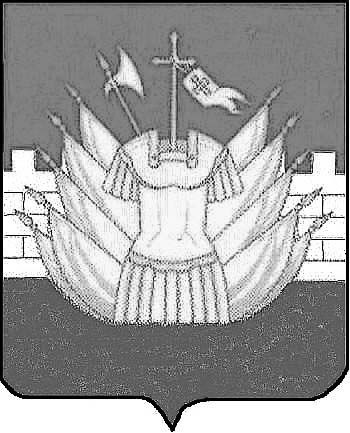 